	PROGRAMA DE DISCIPLINA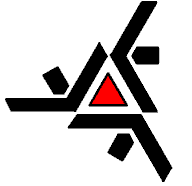 UNIVERSIDADE ESTADUAL DE MARINGÁPRÓ-REITORIA DE ENSINOCentro de TecnologiaCentro de TecnologiaCentro de TecnologiaCentro de TecnologiaDepartamento de Engenharia de AlimentosDepartamento de Engenharia de AlimentosDepartamento de Engenharia de AlimentosDepartamento de Engenharia de AlimentosPrograma de Pós-Graduação em Engenharia de Alimentos - PEGPrograma de Pós-Graduação em Engenharia de Alimentos - PEGPrograma de Pós-Graduação em Engenharia de Alimentos - PEGPrograma de Pós-Graduação em Engenharia de Alimentos - PEGCOMPONENTE CURRICULARCOMPONENTE CURRICULARCOMPONENTE CURRICULARCOMPONENTE CURRICULARNome: SEMINÁRIOS DE MESTRADO INome: SEMINÁRIOS DE MESTRADO INome: SEMINÁRIOS DE MESTRADO ICódigo: DAL 4006Carga Horária: 15 horasCréditos: 1Ano de Implantação: 2016Obrigatória 1. EMENTA1. EMENTA1. EMENTA1. EMENTAApresentação de palestras de discentes do mestrado e dos projetos em andamento. Discussão e debates de artigos científicos.Apresentação de palestras de discentes do mestrado e dos projetos em andamento. Discussão e debates de artigos científicos.Apresentação de palestras de discentes do mestrado e dos projetos em andamento. Discussão e debates de artigos científicos.Apresentação de palestras de discentes do mestrado e dos projetos em andamento. Discussão e debates de artigos científicos.2. OBJETIVOS2. OBJETIVOS2. OBJETIVOS2. OBJETIVOS3. CONTEÚDO PROGRAMÁTICO3. CONTEÚDO PROGRAMÁTICO3. CONTEÚDO PROGRAMÁTICO3. CONTEÚDO PROGRAMÁTICOArtigos científicos de diferentes periódicos indexados e de reconhecimento na área de engenharia de alimentos e correlatas.Journal of Food Science (http://www.ift.org/knowledge-center/read-ift-publications/journal-of-food-science.aspx)Food Technology (http://www.ift.org/food-technology.aspx)Fruit Processing Revista da Sociedade Brasileira de Ciência e Tecnologia de Alimentos (http://www.sbcta.org.br/)Brazilian Archives of Biology and Technology (http://www.scielo.br/scielo.php?script=sci_serial&pid=1516-8913&lng=en&nrm=iso)Brazilian Journal of Food Technology (http://bjft.ital.sp.gov.br/)Artigos científicos de diferentes periódicos indexados e de reconhecimento na área de engenharia de alimentos e correlatas.Journal of Food Science (http://www.ift.org/knowledge-center/read-ift-publications/journal-of-food-science.aspx)Food Technology (http://www.ift.org/food-technology.aspx)Fruit Processing Revista da Sociedade Brasileira de Ciência e Tecnologia de Alimentos (http://www.sbcta.org.br/)Brazilian Archives of Biology and Technology (http://www.scielo.br/scielo.php?script=sci_serial&pid=1516-8913&lng=en&nrm=iso)Brazilian Journal of Food Technology (http://bjft.ital.sp.gov.br/)Artigos científicos de diferentes periódicos indexados e de reconhecimento na área de engenharia de alimentos e correlatas.Journal of Food Science (http://www.ift.org/knowledge-center/read-ift-publications/journal-of-food-science.aspx)Food Technology (http://www.ift.org/food-technology.aspx)Fruit Processing Revista da Sociedade Brasileira de Ciência e Tecnologia de Alimentos (http://www.sbcta.org.br/)Brazilian Archives of Biology and Technology (http://www.scielo.br/scielo.php?script=sci_serial&pid=1516-8913&lng=en&nrm=iso)Brazilian Journal of Food Technology (http://bjft.ital.sp.gov.br/)Artigos científicos de diferentes periódicos indexados e de reconhecimento na área de engenharia de alimentos e correlatas.Journal of Food Science (http://www.ift.org/knowledge-center/read-ift-publications/journal-of-food-science.aspx)Food Technology (http://www.ift.org/food-technology.aspx)Fruit Processing Revista da Sociedade Brasileira de Ciência e Tecnologia de Alimentos (http://www.sbcta.org.br/)Brazilian Archives of Biology and Technology (http://www.scielo.br/scielo.php?script=sci_serial&pid=1516-8913&lng=en&nrm=iso)Brazilian Journal of Food Technology (http://bjft.ital.sp.gov.br/)4. METODOLOGIA4. METODOLOGIA4. METODOLOGIA4. METODOLOGIA5. REFERÊNCIAS5. REFERÊNCIAS5. REFERÊNCIAS5. REFERÊNCIAS5.1 Básicas (Disponibilizadas na Biblioteca ou aquisições recomendadas)Artigos científicos de diferentes periódicos indexados e de reconhecimento na área de engenharia de alimentos e correlatas.Journal of Food Science (http://www.ift.org/knowledge-center/read-ift-publications/journal-of-food-science.aspx)Food Technology (http://www.ift.org/food-technology.aspx)Fruit Processing (LINK)Revista da Sociedade Brasileira de Ciência e Tecnologia de Alimentos (http://www.sbcta.org.br/)Brazilian Archives of Biology and Technology (http://www.scielo.br/scielo.php?script=sci_serial&pid=1516-8913&lng=en&nrm=iso)Brazilian Journal of Food Technology (http://bjft.ital.sp.gov.br/)5.1 Básicas (Disponibilizadas na Biblioteca ou aquisições recomendadas)Artigos científicos de diferentes periódicos indexados e de reconhecimento na área de engenharia de alimentos e correlatas.Journal of Food Science (http://www.ift.org/knowledge-center/read-ift-publications/journal-of-food-science.aspx)Food Technology (http://www.ift.org/food-technology.aspx)Fruit Processing (LINK)Revista da Sociedade Brasileira de Ciência e Tecnologia de Alimentos (http://www.sbcta.org.br/)Brazilian Archives of Biology and Technology (http://www.scielo.br/scielo.php?script=sci_serial&pid=1516-8913&lng=en&nrm=iso)Brazilian Journal of Food Technology (http://bjft.ital.sp.gov.br/)5.1 Básicas (Disponibilizadas na Biblioteca ou aquisições recomendadas)Artigos científicos de diferentes periódicos indexados e de reconhecimento na área de engenharia de alimentos e correlatas.Journal of Food Science (http://www.ift.org/knowledge-center/read-ift-publications/journal-of-food-science.aspx)Food Technology (http://www.ift.org/food-technology.aspx)Fruit Processing (LINK)Revista da Sociedade Brasileira de Ciência e Tecnologia de Alimentos (http://www.sbcta.org.br/)Brazilian Archives of Biology and Technology (http://www.scielo.br/scielo.php?script=sci_serial&pid=1516-8913&lng=en&nrm=iso)Brazilian Journal of Food Technology (http://bjft.ital.sp.gov.br/)5.1 Básicas (Disponibilizadas na Biblioteca ou aquisições recomendadas)Artigos científicos de diferentes periódicos indexados e de reconhecimento na área de engenharia de alimentos e correlatas.Journal of Food Science (http://www.ift.org/knowledge-center/read-ift-publications/journal-of-food-science.aspx)Food Technology (http://www.ift.org/food-technology.aspx)Fruit Processing (LINK)Revista da Sociedade Brasileira de Ciência e Tecnologia de Alimentos (http://www.sbcta.org.br/)Brazilian Archives of Biology and Technology (http://www.scielo.br/scielo.php?script=sci_serial&pid=1516-8913&lng=en&nrm=iso)Brazilian Journal of Food Technology (http://bjft.ital.sp.gov.br/)6. Provável horárioQuarta-feira 8h-10h6. Provável horárioQuarta-feira 8h-10h6. Provável horárioQuarta-feira 8h-10h6. Provável horárioQuarta-feira 8h-10h